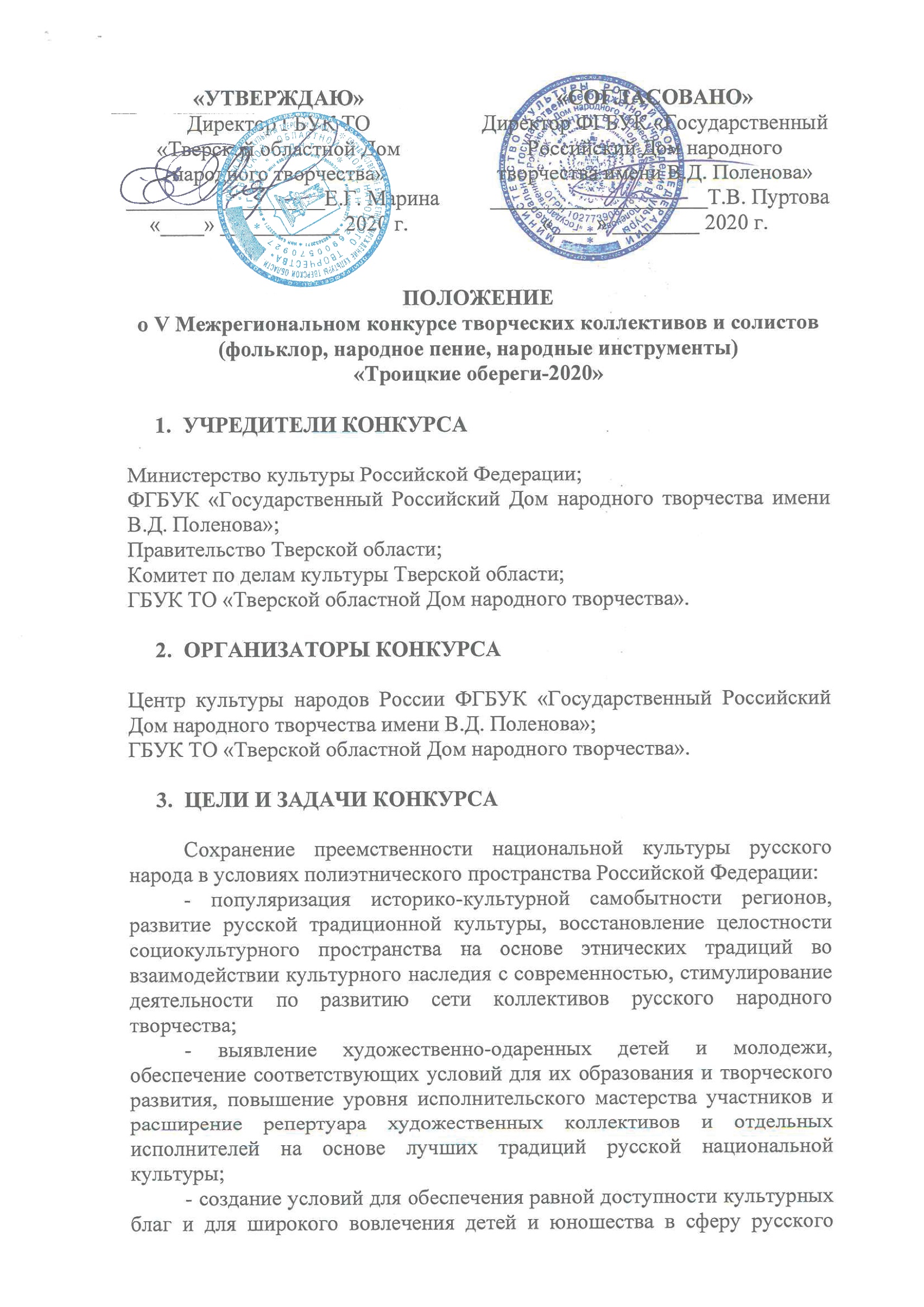 народного творчества как эффективного воспитательного средства приобщения граждан к национальному культурному и природному наследию;- формирование важнейших духовно-ценностных ориентиров, духовно-культурной микросреды местных сообществ, воспитание эстетических вкусов подрастающего поколения на основе освоения различных жанров и видов русской национальной культуры и русского народного творчества;- интеграция русских народных традиций в современное культурное пространство, привлечение всё большего количества зрителей, воспитание подготовленной и заинтересованной аудитории слушателей.ПОРЯДОК, СРОКИ И УСЛОВИЯ ПРОВЕДЕНИЯ КОНКУРСАВ конкурсе принимают участие коллективы и отдельные исполнители вне зависимости от ведомственной принадлежности.Конкурс проводится в 2 этапа.1-й этап - отборочный (заочный) проводится путем прослушивания конкурсных выступлений участников по видеозаписям. До 27 октября 2020 г. необходимо направить заявку и видеозапись выступления на электронный адрес dnttver69@yandex.ru, программа выступления ансамблей и солистов включает два разнохарактерных произведения. Организаторы допускают возможность приглашения в онлайн-конкурс участников других межрегиональных и всероссийских акций и проектов. 2-й этап – заключительный проводится по результатам 1 этапа конкурса в форме гала-концерта. Для участия в заключительном этапе конкурса организаторы направляют официальное приглашение коллективу, участнику.Заключительный этап состоится 15 ноября 2020 года в г. Твери.Конкурс проводится по номинациям:- сольное пение;- ансамблевое пение;- русские народные традиционные инструменты (соло и ансамбли).ЖЮРИ КОНКУРСАВыступление участников конкурса оценивает жюри, в составе которого ведущие специалисты народного вокально-хорового и инструментального исполнительства.Жюри оставляет за собой право:- присуждать диплом «Лауреат» не всем участникам;- делить призовые места между несколькими участниками;- присуждать участникам специальные дипломы.Победители конкурса определяются тайным голосованием членов жюри на основе оценок по 10-балльной системе.Решение жюри является окончательным и обсуждению не подлежит.Оргкомитет конкурса оставляет за собой право вносить изменения в состав жюри в случае непредвиденных обстоятельств.Результаты конкурса размещаются на сайтах: www.odnt-tver.ru, www.rusfolk.ru и ЦКНР.РФ после окончания конкурса.Критерии оценкикачество фольклорного материала, использование региональной стилистики (при наличии);оригинальность, сложность и трактовка конкурсной программы;чистота и выразительность интонации, уровень исполнительского мастерства, культуры, артистизма;качество музыкального сопровождения, использование традиционных музыкальных инструментов;музыкальное оформление, сценография, сценический костюм;уровень художественного воплощения исполняемых произведений.	6. НАГРАЖДЕНИЕ ПОБЕДИТЕЛЕЙКоллективы и исполнители 1-го (заочного) и 2-го заключительного этапов конкурса в каждой номинации награждаются дипломами лауреата I, II или Ш-й степени, в каждой номинации могут быть присуждены дипломы «Гран-при», все остальные награждаются дипломами участника конкурса.ФИНАНСОВЫЕ УСЛОВИЯТранспортные расходы по проезду до места проведения гала-концерта и обратно участников конкурса, проживание и питание оплачивает направляющая сторона.КОНТАКТЫКудрявцев Андрей Юрьевич - заведующий отделом самодеятельного художественного творчества ГБУК ТО «Тверской областной Дом народного творчества» - (4822) 34-56-82, 8-920-690-41-81.Кулибаба Сергей Иванович - заведующий отделом национальных культур народов России ФГБУК «Государственный Российский Дом народного творчества имени В.Д. Поленова» - (495) 621-69-90.Приложение 1ЗАЯВКАна участие в межрегиональном конкурсе творческих коллективов и солистов (фольклор, народное пение, народные инструменты) «Троицкие обереги-2020»ФИО участника (название коллектива):__________________________________________________________Количество участников:__________________________________________________________Дата рождения исполнителя или создания коллектива:__________________________________________________________Полное название, адрес, телефон направляющей организации:__________________________________________________________ФИО преподавателя, руководителя коллектива (полностью), контактный телефон:__________________________________________________________ФИО концертмейстера (полностью):__________________________________________________________Программа выступления:Технические требования для выступления:__________________________________________________________ФИО руководителя направляющей организации:	_______________________________________________________________Подпись ответственного лица:	Дата:	МПАвтор, названиеРегион, хронометраж